ПРАВИТЕЛЬСТВО РЕСПУБЛИКИ КАРЕЛИЯПОСТАНОВЛЕНИЕот 15 мая 2017 г. N 151-ПОБ УТВЕРЖДЕНИИ ПОРЯДКАПРОВЕДЕНИЯ ЕЖЕГОДНОГО РЕГИОНАЛЬНОГО КОНКУРСА"ЛУЧШИЙ ПРЕДПРИНИМАТЕЛЬ ГОДА"В соответствии с постановлением Правительства Республики Карелия от 3 марта 2014 года N 49-П "Об утверждении государственной программы Республики Карелия "Экономическое развитие и инновационная экономика Республики Карелия", в целях освещения и популяризации предпринимательской деятельности Правительство Республики Карелия постановляет:1. Утвердить прилагаемый Порядок проведения ежегодного регионального конкурса "Лучший предприниматель года".2. Признать утратившими силу:постановление Правительства Республики Карелия от 9 января 2013 года N 4-П "Об утверждении Порядка проведения ежегодного регионального конкурса "Лучший предприниматель года" (Собрание законодательства Республики Карелия, 2013, N 1, ст. 64);постановление Правительства Республики Карелия от 22 марта 2013 года N 105-П "О внесении изменений в постановление Правительства Республики Карелия от 9 января 2013 года N 4-П" (Собрание законодательства Республики Карелия, 2013, N 3, ст. 456);постановление Правительства Республики Карелия от 13 марта 2014 года N 67-П "О внесении изменений в постановление Правительства Республики Карелия от 9 января 2013 года N 4-П" (Собрание законодательства Республики Карелия, 2014, N 3, ст. 406);постановление Правительства Республики Карелия от 20 июня 2016 года N 218-П "О внесении изменений в отдельные постановления Правительства Республики Карелия" (Собрание законодательства Республики Карелия, 2016, N 6, ст. 1261).Временно исполняющий обязанностиГлавы Республики КарелияА.О.ПАРФЕНЧИКОВУтвержденпостановлениемПравительства Республики Карелияот 15 мая 2017 года N 151-ППОРЯДОКПРОВЕДЕНИЯ ЕЖЕГОДНОГО РЕГИОНАЛЬНОГО КОНКУРСА"ЛУЧШИЙ ПРЕДПРИНИМАТЕЛЬ ГОДА"1. Настоящий Порядок проведения ежегодного регионального конкурса "Лучший предприниматель года" (далее - Порядок) регулирует отношения, связанные с проведением конкурсного отбора участников ежегодного регионального конкурса "Лучший предприниматель года" (далее - конкурс).2. Конкурс проводится один раз в год по итогам отчетного финансового года по следующим номинациям:"Лучший предприниматель в сфере производства";"Лучший предприниматель в сфере услуг";"Лучший предприниматель в сфере общественного питания";"Лучший предприниматель в сфере розничной торговли";"Лучший предприниматель Арктики";"Женщина - предприниматель года";"Успешный старт";"Лучший предприниматель в сфере онлайн-торговли".(абзац введен Постановлением Правительства РК от 28.10.2022 N 590-П)(п. 2 в ред. Постановления Правительства РК от 14.05.2021 N 179-П)3. В конкурсе могут принимать участие субъекты малого и среднего предпринимательства, соответствующие условиям, определенным статьей 4 Федерального закона от 24 июля 2007 года N 209-ФЗ "О развитии малого и среднего предпринимательства в Российской Федерации", зарегистрированные и осуществляющие деятельность не менее одного года на территории Республики Карелия (требование о сроке осуществления деятельности не применяется в отношении таких субъектов малого и среднего предпринимательства, участвующих в номинации "Лучший предприниматель Арктики") (далее - претенденты).(в ред. Постановления Правительства РК от 14.05.2021 N 179-П)В номинации "Успешный старт" могут принимать участие претенденты, с даты государственной регистрации которых в качестве юридического лица, индивидуального предпринимателя, крестьянского (фермерского) хозяйства до даты подачи заявки на участие в конкурсе прошло не более 3 лет.В номинации "Женщина-предприниматель года" могут принимать участие женщины, являющиеся индивидуальными предпринимателями или главами крестьянских (фермерских) хозяйств, соответствующими требованиям абзаца первого настоящего пункта, а также претенденты, не менее 50% уставного (складочного) капитала (не менее 50% голосующих акций) которых принадлежит женщинам.В номинации "Лучший предприниматель Арктики" могут принимать участие претенденты, имеющие статус резидента Арктической зоны Российской Федерации в соответствии с Федеральным законом от 13 июля 2020 года N 193-ФЗ "О государственной поддержке предпринимательской деятельности в Арктической зоне Российской Федерации", зарегистрированные и осуществляющие деятельность на территории Республики Карелия.(абзац введен Постановлением Правительства РК от 14.05.2021 N 179-П)В номинации "Лучший предприниматель в сфере онлайн-торговли" могут принимать участие претенденты, имеющие сайт в информационно-телекоммуникационной сети Интернет, и (или) страницу сайта, и (или) информационную систему, и (или) программу для электронных вычислительных машин, и (или) активную страницу в социальных сетях (за исключением социальных сетей, принадлежащих компании Meta, признанной экстремистской организацией и запрещенной в Российской Федерации) с целью осуществления продажи производимого товара в информационно-телекоммуникационной сети Интернет, основным видом деятельности которых является один из следующих видов экономической деятельности:(абзац введен Постановлением Правительства РК от 28.10.2022 N 590-П)торговля розничная по почте (код ОКВЭД 47.91.1);(абзац введен Постановлением Правительства РК от 28.10.2022 N 590-П)торговля розничная, осуществляемая непосредственно при помощи информационно-коммуникационной сети Интернет (код ОКВЭД 47.91.2);(абзац введен Постановлением Правительства РК от 28.10.2022 N 590-П)торговля розничная прочая вне магазинов, палаток, рынков (код ОКВЭД 47.99).(абзац введен Постановлением Правительства РК от 28.10.2022 N 590-П)(п. 3 в ред. Постановления Правительства РК от 26.10.2020 N 510-П)4. Организатором конкурса является Министерство экономического развития Республики Карелия (далее - организатор).(в ред. Постановления Правительства РК от 25.09.2023 N 453-П)Организатор имеет право привлекать в установленном законодательством порядке исполнителя для организации проведения конкурса.5. Извещение о проведении конкурса размещается организатором на своем официальном сайте в информационно-телекоммуникационной сети Интернет (http://economy.gov.karelia.ru), Официальном интернет-портале Республики Карелия (http://gov.karelia.ru), Портале малого и среднего предпринимательства (Республика Карелия) (http://smb10.ru) в течение 10 календарных дней после принятия им решения о проведении конкурса.(в ред. Постановления Правительства РК от 26.10.2020 N 510-П)В извещении о проведении конкурса указываются:наименование, местонахождение, почтовый адрес, адрес электронной почты и контактный телефон организатора;дата начала и дата окончания приема заявок, перечень документов, представляемых претендентами, место подачи заявок.6. Заявки подаются отдельно по каждой номинации по форме, утвержденной организатором.К заявке прилагаются:документ, подтверждающий получение дохода от реализации продукции посредством электронной коммерции за год, предшествующий году подачи заявки (копия отчета о финансовых результатах по форме, утвержденной приказом Министерства финансов Российской Федерации от 2 июля 2010 года N 66н "О формах бухгалтерской отчетности организаций", за год, предшествующий году подачи заявки (при наличии), либо иные документы (для претендента на номинацию "Лучший предприниматель в сфере онлайн-торговли");документы, свидетельствующие о достижениях претендента (копии дипломов, сертификатов, иные документы), презентационные материалы о деятельности претендента, копии документов, подтверждающих направление претендентом средств на благотворительные цели, иные документы (при наличии).Организатор в порядке межведомственного информационного взаимодействия запрашивает выписку из Единого государственного реестра юридических лиц (для юридических лиц) или из Единого государственного реестра индивидуальных предпринимателей (для индивидуальных предпринимателей), в случае если претендент не представил указанные документы самостоятельно.Один претендент может принять участие не более чем в трех номинациях.(п. 6 в ред. Постановления Правительства РК от 28.10.2022 N 590-П)7. Прием заявок осуществляется в течение 20 календарных дней со дня публикации организатором извещения о проведении конкурса.(в ред. Постановлений Правительства РК от 09.12.2019 N 465-П, от 26.10.2020 N 510-П)8. Претендент, подавший заявку, вправе изменить или отозвать ее в любое время до окончания срока подачи заявок.9. Претендент не допускается к участию в конкурсе в случае, если:претендент находится в процессе реорганизации, ликвидации, банкротства, в случае если заявка подана юридическим лицом;претендент находится в процессе банкротства, в случае если заявка подана индивидуальным предпринимателем;организатору стало известно о том, что претендентом представлены документы, содержащие недостоверные сведения;размер среднемесячной заработной платы работников претендента ниже прожиточного минимума;абзац утратил силу. - Постановление Правительства РК от 26.10.2020 N 510-П;у претендента имеется просроченная задолженность по выплате заработной платы работникам;(абзац введен Постановлением Правительства РК от 26.10.2020 N 510-П)претендент не соответствует требованиям, установленным пунктом 3 Порядка.(абзац введен Постановлением Правительства РК от 26.10.2020 N 510-П)10. Конкурс по номинации, к участию в котором допущен только один участник, признается несостоявшимся. В этом случае участник объявляется победителем конкурса в соответствующей номинации.11. Для проведения конкурса организатор создает конкурсную комиссию.В состав конкурсной комиссии входят представители организатора, других исполнительных органов государственной власти Республики Карелия, представители общественных некоммерческих организаций субъектов малого и среднего предпринимательства, муниципальных советов малого и среднего предпринимательства, организаций, образующих инфраструктуру поддержки субъектов малого и среднего предпринимательства, в количестве не менее 9 человек.Персональный состав конкурсной комиссии утверждается организатором.12. Конкурсная комиссия принимает решение о допуске претендента к участию в конкурсе и о признании его участником конкурса (далее - участник) или об отказе в допуске претендента к участию в конкурсе.Решение о допуске претендента к участию в конкурсе и о признании его участником конкурса или об отказе в допуске претендента к участию в конкурсе оформляется протоколом конкурсной комиссии, который размещается на официальном сайте организатора в информационно-телекоммуникационной сети Интернет (http://economy.gov.karelia.ru) в течение 10 календарных дней со дня принятия конкурсной комиссией вышеуказанного решения.В указанном протоколе должна содержаться следующая информация:общее количество поступивших заявок;время и место составления протокола;перечень претендентов, которым отказано в допуске к участию в конкурсе, с указанием причин отказа;перечень претендентов, признанных участниками.Конкурсная комиссия определяет победителя конкурса по результатам оценки заявок участников по каждой номинации отдельно.За каждый показатель экономической деятельности члены конкурсной комиссии присваивают участнику по десятибалльной шкале от одного до десяти баллов.(п. 12 в ред. Постановления Правительства РК от 26.10.2020 N 510-П)13. Срок рассмотрения заявок конкурсной комиссией не может превышать 30 календарных дней со дня окончания срока подачи заявок.14. Конкурсная комиссия оценивает заявки по следующим показателям экономической деятельности:а) сумма уплаченных налогов и сборов в бюджеты всех уровней и внебюджетные фонды за отчетный финансовый год:до 49 999 руб. включительно - 1 балл;от 50 000 до 99 999 руб. включительно - 3 балла;от 100 000 до 499 999 руб. включительно - 5 баллов;от 500 000 руб. до 999 999 руб. включительно - 7 баллов;1 000 000 руб. и более - 10 баллов;б) сведения о среднесписочной численности работников за отчетный финансовый год - 1 балл за каждое рабочее место, но не более 10 баллов;в) численность работающих инвалидов на дату подачи заявки - 1 балл за каждое созданное рабочее место;г) участие в благотворительной деятельности - от 1 до 10 баллов;д) наличие дипломов, сертификатов, иных документов, свидетельствующих о достижениях претендента, - от 1 до 10 баллов;е) содержание презентационных материалов о деятельности претендента - от 1 до 10 баллов;ж) доход от реализации продукции за год, предшествующий году подачи заявки:до 999 999 руб. включительно - 1 балл;от 1 000 000 до 9 999 999 руб. включительно - 3 балла;от 10 000 000 до 49 999 999 руб. включительно - 5 баллов;от 50 000 000 руб. и более - 10 баллов.(пп. "ж" введен Постановлением Правительства РК от 28.10.2022 N 590-П)Оценка по показателю экономической деятельности, указанному в подпункте "ж" настоящего пункта, осуществляется в отношении претендентов, участвующих в номинации "Лучший предприниматель в сфере онлайн-торговли".(абзац введен Постановлением Правительства РК от 28.10.2022 N 590-П)(п. 14 в ред. Постановления Правительства РК от 26.10.2020 N 510-П)15. За каждый из показателей экономической деятельности, указанных в подпунктах "г"-"е" пункта 14 Порядка, конкурсная комиссия присваивает участнику по десятибалльной шкале от одного до десяти баллов. В случае отсутствия данных о показателе баллы по нему не присваиваются.(п. 15 в ред. Постановления Правительства РК от 26.10.2020 N 510-П)16. По результатам оценки заявок конкурсная комиссия принимает решение о победителях и лауреатах конкурса. Решение конкурсной комиссии оформляется соответствующим протоколом в течение 10 календарных дней со дня поступления заявок в комиссию.17. Победителями конкурса по номинациям с присуждением соответствующих званий признаются участники, набравшие наибольшую сумму баллов по показателям экономической деятельности.В случае равенства количества баллов у нескольких участников по номинациям "Лучший предприниматель в сфере производства", "Лучший предприниматель в сфере услуг", "Лучший предприниматель в сфере общественного питания", "Лучший предприниматель в сфере розничной торговли", "Лучший предприниматель Арктики" победителем признается участник, получивший наибольшую сумму баллов по показателям экономической деятельности, указанным в подпунктах "а"-"г" пункта 14 Порядка.(в ред. Постановления Правительства РК от 14.05.2021 N 179-П)В случае равенства количества баллов у нескольких участников по номинациям "Успешный старт", "Женщина - предприниматель года" победителем признается участник, получивший наибольшую сумму баллов по показателям экономической деятельности, указанным в подпунктах "б"-"е" пункта 14 Порядка. В случае равенства количества баллов у нескольких участников по номинации "Лучший предприниматель в сфере онлайн-торговли" победителем признается участник, заявка которого поступила первой.(в ред. Постановлений Правительства РК от 14.05.2021 N 179-П, от 28.10.2022 N 590-П)Лауреатами конкурса с присуждением соответствующих званий признаются два участника, набравших наибольшее количество баллов после победителей конкурса.18. Выписка из протокола конкурсной комиссии с указанием победителей и лауреатов, а также количества набранных ими баллов размещается на официальном сайте организатора в информационно-телекоммуникационной сети Интернет (http://economy.gov.karelia.ru) в течение 5 рабочих дней со дня оформления протокола конкурсной комиссии о победителях и лауреатах конкурса.(п. 18 в ред. Постановления Правительства РК от 26.10.2020 N 510-П)19. Победителям конкурса присваивается звание победителя по номинациям, указанным в пункте 2 Порядка, с вручением диплома и ценного подарка. Стоимость ценного подарка определяется организатором ежегодно.(в ред. Постановления Правительства РК от 28.11.2019 N 443-П)Лауреатам конкурса присваивается звание лауреата по номинациям, указанным в пункте 2 Порядка, с вручением диплома.Участники, не ставшие победителями или лауреатами конкурса, награждаются грамотой участника конкурса.(абзац введен Постановлением Правительства РК от 26.10.2020 N 510-П)21. Победители и лауреаты конкурса получают право использовать в своей документации и рекламных материалах присвоенное звание с указанием года, в котором проводился конкурс.22. Вручение дипломов и ценных подарков победителям и лауреатам конкурса проводится организатором на официальной церемонии награждения.(п. 22 в ред. Постановления Правительства РК от 28.11.2019 N 443-П)23. Финансовое обеспечение расходов, связанных с организацией и проведением конкурса, осуществляется в пределах средств, предусмотренных законом Республики Карелия о бюджете на текущий финансовый год и на плановый период на реализацию подпрограммы 2 "Развитие малого и среднего предпринимательства" государственной программы Республики Карелия "Экономическое развитие и инновационная экономика Республики Карелия", утвержденной постановлением Правительства Республики Карелия от 3 марта 2014 года N 49-П "Об утверждении государственной программы Республики Карелия "Экономическое развитие и инновационная экономика Республики Карелия".24. Решение конкурсной комиссии может быть обжаловано в установленном законодательством Российской Федерации порядке.Приложение 1к ПорядкуЗАЯВКАНА УЧАСТИЕ В ЕЖЕГОДНОМ РЕГИОНАЛЬНОМ КОНКУРСЕ"ЛУЧШИЙ ПРЕДПРИНИМАТЕЛЬ ГОДА"Утратило силу. - Постановление Правительства РКот 28.10.2022 N 590-П.Приложение 2к ПорядкуСВОДНЫЙ ОЦЕНОЧНЫЙ ЛИСТ ПО НОМИНАЦИИУтратило силу. - Постановление Правительства РКот 26.10.2020 N 510-П.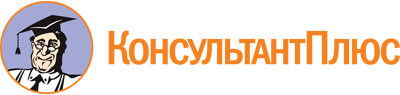 Постановление Правительства РК от 15.05.2017 N 151-П
(ред. от 25.09.2023)
"Об утверждении Порядка проведения ежегодного регионального конкурса "Лучший предприниматель года"Документ предоставлен КонсультантПлюс

www.consultant.ru

Дата сохранения: 26.11.2023
 Список изменяющих документов(в ред. Постановлений Правительства РКот 28.11.2019 N 443-П, от 09.12.2019 N 465-П, от 26.10.2020 N 510-П,от 14.05.2021 N 179-П, от 28.10.2022 N 590-П, от 25.09.2023 N 453-П)Список изменяющих документов(в ред. Постановлений Правительства РКот 28.11.2019 N 443-П, от 09.12.2019 N 465-П, от 26.10.2020 N 510-П,от 14.05.2021 N 179-П, от 28.10.2022 N 590-П, от 25.09.2023 N 453-П)